List of Supplemental MaterialsSupplementary Table 1. Univariate Cox proportional hazards regression analyses of patients with second primary cancer (P2)Supplementary Table 2. Univariate Cox proportional hazards regression analyses of patients with first primary cancer (P4) Supplementary Table 3. Cox proportional hazards regression analyses of second primary cancer patients with female genital system (P6)Supplementary Figure 1. Study population flow chart (P7)Supplementary Figure 2. The proportion of deaths among second and first primary cancer patients (P8)Supplementary Figure 3. Kaplan-Meier survival analysis of patients with first primary cancer (P9)Supplementary Figure 4. Multivariate Cox proportional hazards regression analyses of patients with first primary cancer (P10)Supplementary Table 1. Univariate analysis of clinical variables associated with suicide death among second primary cancer patientsa includes American Indian/Alaska Native and Asian/Pacific Islander.Supplementary Table 2. Univariate analysis of clinical variables associated with suicide death among first primary cancer patientsa includes American Indian/Alaska Native and Asian/Pacific Islander.Supplementary Table 3. Cox proportional hazards regression analyses of second primary cancer patients with female genital systemSupplementary Figure 1. Study population flow chart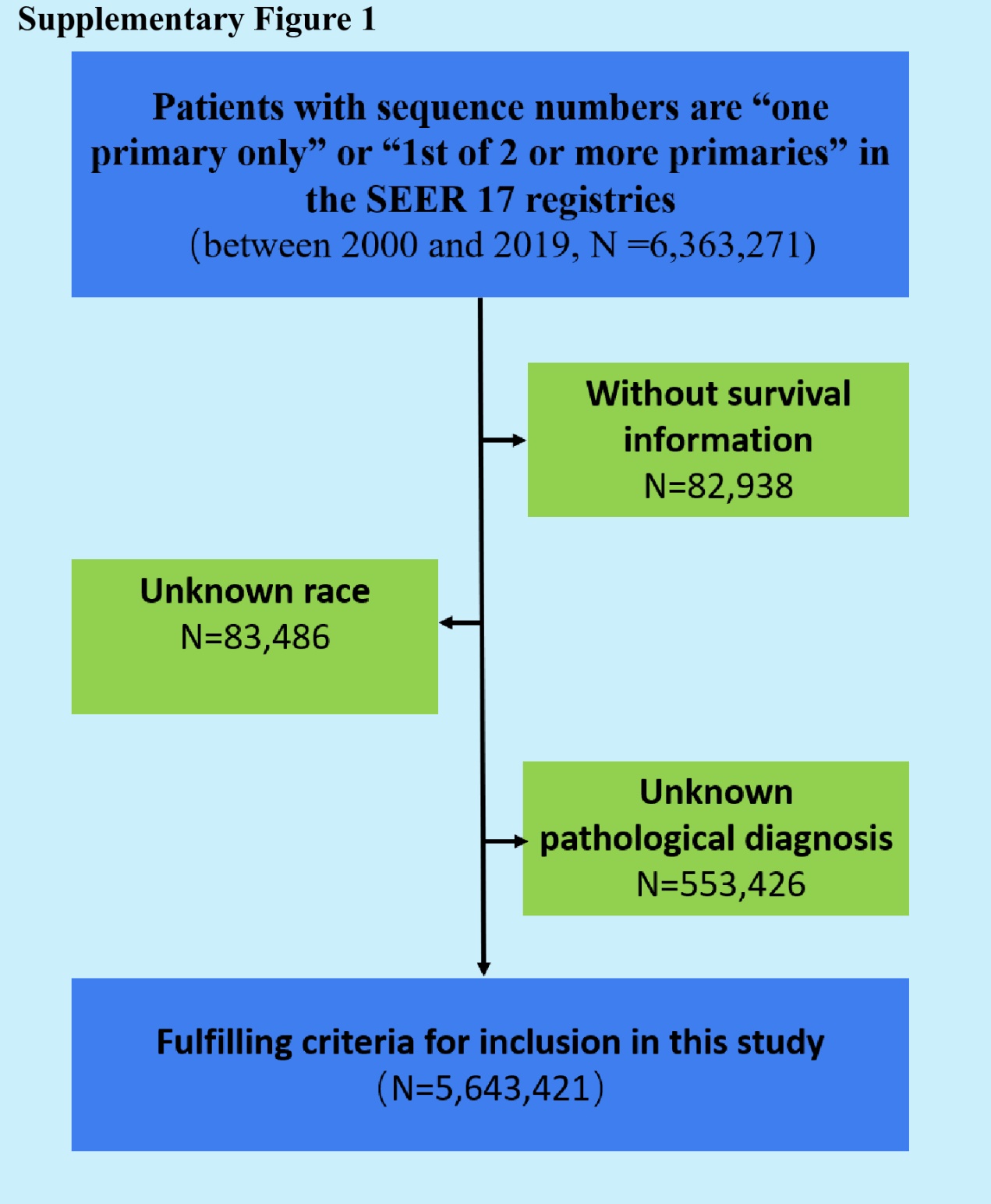 Supplementary Figure 2. The proportion of deaths among second and first primary cancer patients 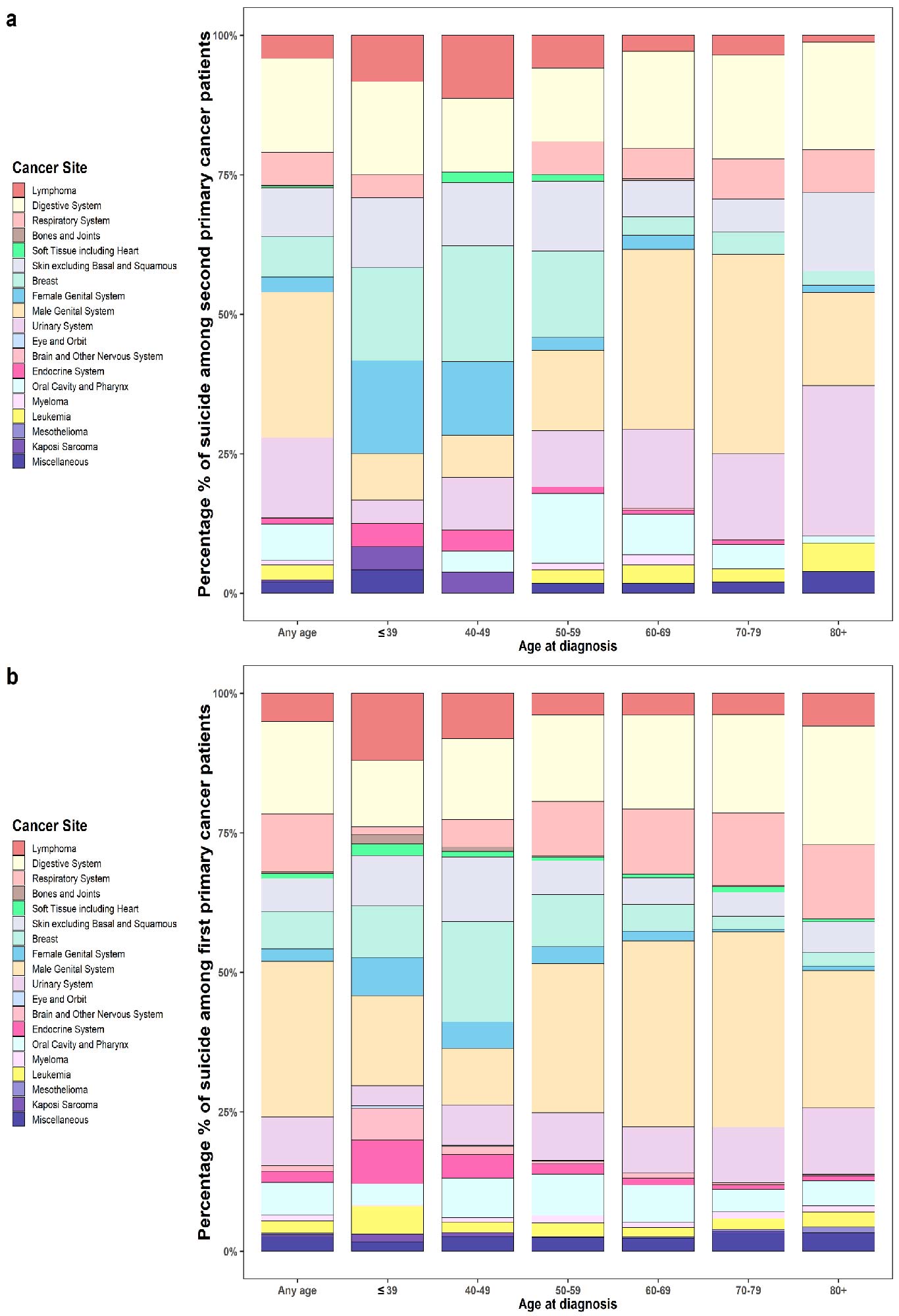 Supplementary Figure 3. Kaplan-Meier survival analysis of patients with first primary cancer 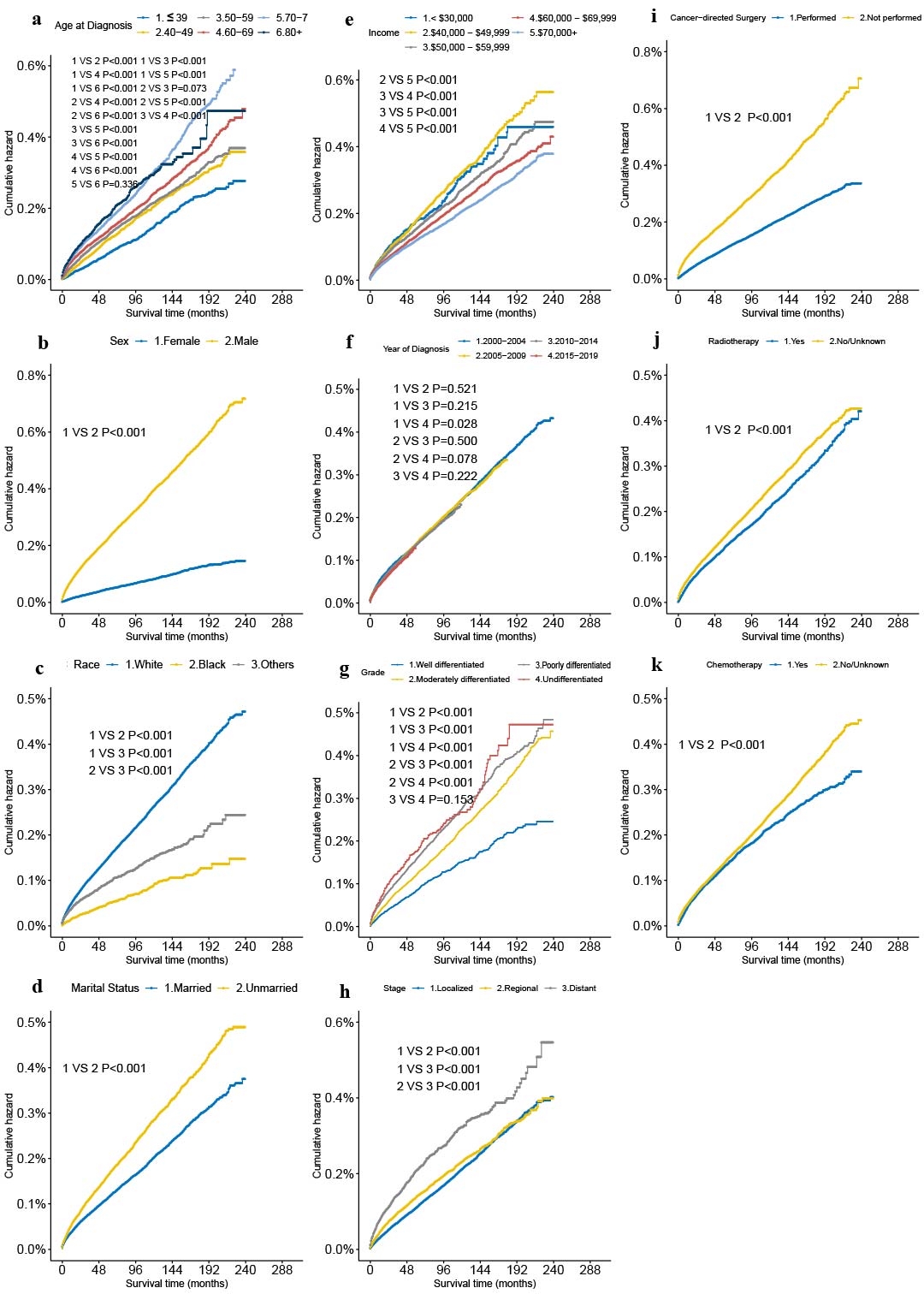 Supplementary Figure 4. Multivariate Cox proportional hazards regression analyses of patients with first primary cancer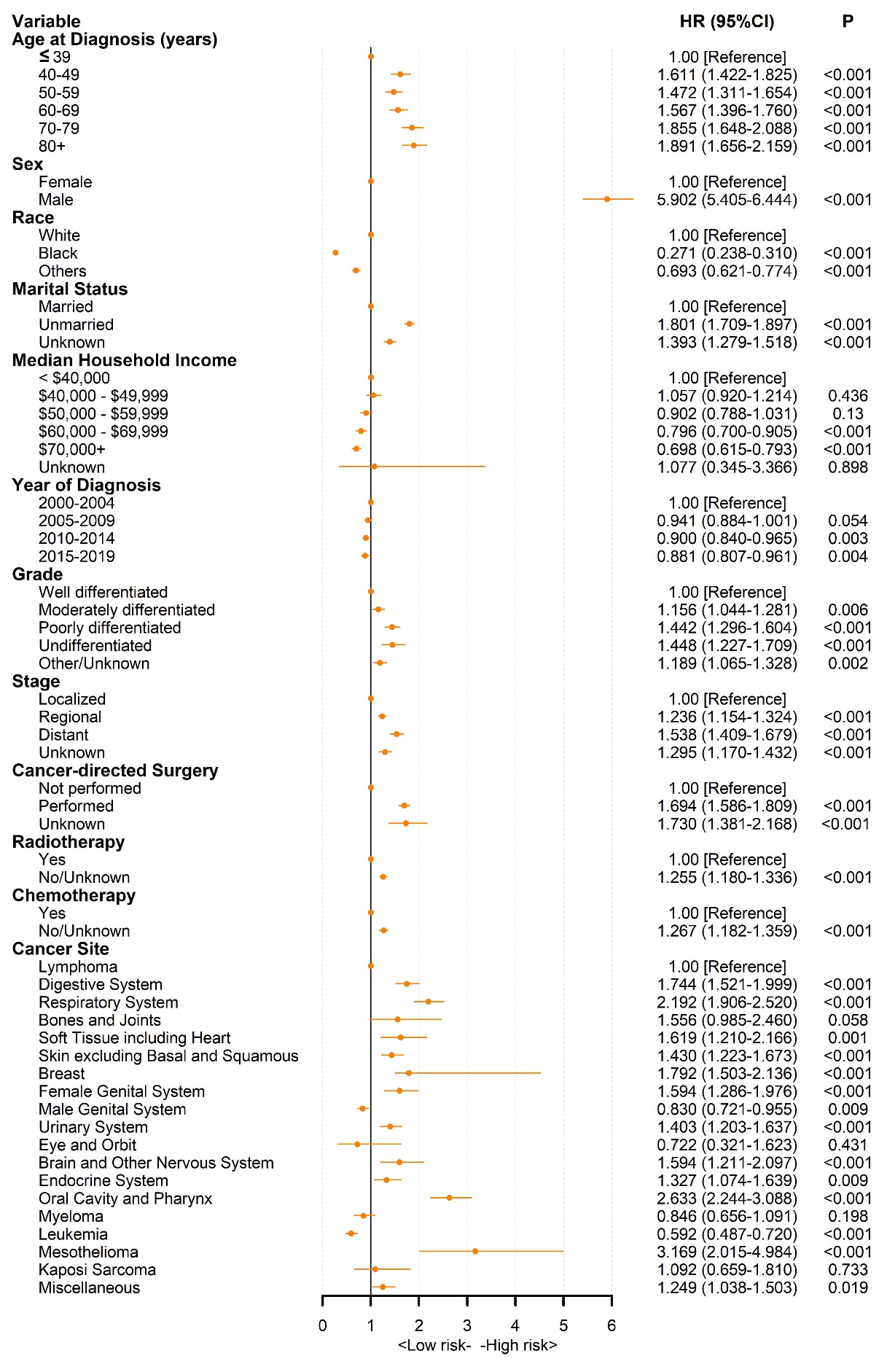 VariableHR (95%CI)HR (95%CI)PAge at Diagnosis (years)≤39≤391.00 [Reference]40-4940-490.861 (0.532-1.395)0.543 50-5950-591.208 (0.788-1.853)0.38660-6960-691.478 (0.974-2.244)0.06770-7970-792.000 (1.315-3.043)0.00180+80+2.546 (1.607-4.035)<0.001SexSexFemaleFemale1.00 [Reference]MaleMale5.108 (4.240-6.153)<0.001RaceRaceWhiteWhite1.00 [Reference]BlackBlack0.274 (0.178-0.423)<0.001OthersOthers0.340 (0.216-0.536)<0.001Marital StatusMarital StatusMarriedMarried1.00 [Reference]UnmarriedUnmarried1.279 (1.106-1.478)<0.001UnknownUnknown1.042 (0.803-1.352)0.758Median Household IncomeMedian Household Income< $40,000< $40,0001.00 [Reference]$40,000 - $49,999$40,000 - $49,9990.746 (0.505-1.101)0.140 $50,000 - $59,999$50,000 - $59,9990.805 (0.560-1.158)0.243 $60,000 - $69,999$60,000 - $69,9990.621 (0.438-0.880)0.007$70,000+$70,000+0.488 (0.346-0.689)<0.001Year of Diagnosis Year of Diagnosis 2000-20042000-20041.00 [Reference]2005-20092005-20091.353 (1.146-1.596)<0.0012010-20142010-20141.941 (1.586-2.374)<0.0012015-20192015-20192.501 (1.785-3.506)<0.001GradeWell differentiatedWell differentiated1.00 [Reference]Moderately differentiatedModerately differentiated1.184 (0.927-1.512)0.177Poorly differentiatedPoorly differentiated1.265 (0.973-1.645)0.079UndifferentiatedUndifferentiated2.287 (1.572-3.328)<0.001Other/UnknownOther/Unknown1.287 (1.005-1.650)0.046StageStageLocalizedLocalized1.00 [Reference]RegionalRegional0.973 (0.816-1.159)0.757 DistantDistant1.566 (1.254-1.956)<0.001UnknownUnknown1.326 (1.004-1.749)0.046Cancer-directed Surgery Cancer-directed Surgery PerformedPerformed1.00 [Reference]Not performedNot performed1.709 (1.482-1.970)<0.001UnknownUnknown1.240 (0.514-2.991)0.632 RadiotherapyRadiotherapyYesYes1.00 [Reference]No/UnknownNo/Unknown1.227 (1.053-1.428)0.009(continued)Chemotherapy(continued)ChemotherapyYesYes1.00 [Reference]No/UnknownNo/Unknown1.141 (0.967-1.347)0.118VariableHR (95%CI)HR (95%CI)PAge at Diagnosis (years)≤39≤391.00 [Reference]40-4940-491.356 (1.203-1.529)<0.001 50-5950-591.471 (1.320-1.640)<0.00160-6960-691.705 (1.534-1.895)<0.00170-7970-792.146 (1.927-2.389)<0.00180+80+2.243 (1.984-2.535)<0.001SexSexFemaleFemale1.00 [Reference]MaleMale4.887 (4.589-5.205)<0.001RaceRaceWhiteWhite1.00 [Reference]BlackBlack0.319 (0.280-0.364)<0.001Others aOthers a0.599 (0.538-0.668)<0.001Marital StatusMarital StatusMarriedMarried1.00 [Reference]UnmarriedUnmarried1.392 (1.323-1.464)<0.001UnknownUnknown1.540 (1.418-1.673)<0.001Median Household IncomeMedian Household Income< $40,000< $40,0001.00 [Reference]$40,000 - $49,999$40,000 - $49,9991.052 (0.916-1.209)0.475 $50,000 - $59,999$50,000 - $59,9990.899 (0.787-1.028)0.121 $60,000 - $69,999$60,000 - $69,9990.779 (0.685-0.885)<0.001$70,000+$70,000+0.685 (0.604-0.778)<0.001UnknownUnknown1.473 (0.472-4.594)0.505Year of Diagnosis Year of Diagnosis 2000-20042000-20041.00 [Reference]2005-20092005-20090.980 (0.921-1.042)0.521 2010-20142010-20140.958 (0.895-1.025)0.215 2015-20192015-20190.908 (0.833-0.989)0.028 GradeWell differentiatedWell differentiated1.00 [Reference]Moderately differentiatedModerately differentiated1.547 (1.400-1.709)<0.001Poorly differentiatedPoorly differentiated1.874 (1.692-2.076)<0.001UndifferentiatedUndifferentiated2.076 (1.770-2.434)<0.001Other/UnknownOther/Unknown1.698 (1.539-1.875)<0.001StageStageLocalizedLocalized1.00 [Reference]RegionalRegional1.119 (1.053-1.189)<0.001 DistantDistant1.741 (1.629-1.861)<0.001UnknownUnknown1.672 (1.527-1.832)<0.001(continued)(continued)Cancer-directed Surgery Cancer-directed Surgery PerformedPerformed1.00 [Reference]Not performedNot performed2.020 (1.925-2.121)<0.001UnknownUnknown2.259 (1.810-2.819)<0.001 RadiotherapyRadiotherapyYesYes1.00 [Reference]No/UnknownNo/Unknown1.194 (1.132-1.259)<0.001ChemotherapyChemotherapyYesYes1.00 [Reference]No/UnknownNo/Unknown1.168 (1.105-1.234)<0.001VariableHR (95%CI)HR (95%CI)PFemale Genital SystemCervix UteriCervix Uteri1.00 [Reference]UterusUterus0.477 (0.056-4.093)0.5OvaryOvary0.256 (0.033-1.985)0.192VaginaVagina0.405 (0.047-3.466)0.409VulvaVulva0.000 (0.000-1.321E+265)0.972UnknownUnknown0.202 (0.013-3.238)0.259